        Ҡарар                                                                                 решение              О внесении изменений в решение Совета  сельского поселения  Кузяновский сельсовет муниципального района  Ишимбайский   район РБ от 14.12.2018 года №45/298 «Об утверждении  Порядка организации и проведения публичных  слушаний в  сельском поселении  Кузяновский сельсовет муниципального района Ишимбайский район Республики Башкортостан».             В  связи   несоответствием  Конституции  Российской Федерации, Налоговому кодексу Российской Федерации,  Федеральному  закону  от  6  октября  2003  года № 131-ФЗ «Об общих  принципах  организации  местного  самоуправления  в  Российской Федерации» (далее - Федеральный закон № 131- ФЗ), Конституции  Республики Башкортостан, Уставу  сельского  поселения  Кузяновский  сельсовет муниципального  района   Ишимбайский  район  Республики  Башкортостан,  внесли  изменения:1. Внести в решение Совета сельского поселения Кузяновский сельсовет муниципального района Ишимбайский район Республики Башкортостан от 14 декабря 2018 года №45/298 «Об утверждении  Порядка организации и проведения публичных  слушаний в  сельском поселении  Кузяновский сельсовет муниципального района Ишимбайский район Республики Башкортостан» путем добавления в пункт 5  данного решения следующее:  Порядок организации и проведения публичных слушаний определяется уставом муниципального образования и (или) нормативными правовыми актами представительного органа муниципального образования и должен предусматривать заблаговременное оповещение жителей муниципального образования о времени и месте проведения публичных слушаний, заблаговременное ознакомление с проектом муниципального правового акта, в том числе посредством его размещения на официальном сайте органа местного самоуправления в информационно-телекоммуникационной сети "Интернет" или в случае, если орган местного самоуправления не имеет возможности размещать информацию о своей деятельности в информационно-телекоммуникационной сети "Интернет", на официальном сайте субъекта Российской Федерации или муниципального образования с учетом положений Федерального закона от 9 февраля 2009 года N 8-ФЗ "Об обеспечении доступа к информации о деятельности государственных органов и органов местного самоуправления" (далее в настоящей статье - официальный сайт), возможность представления жителями муниципального образования своих замечаний и предложений по вынесенному на обсуждение проекту муниципального правового акта, в том числе посредством официального сайта, другие меры, обеспечивающие участие в публичных слушаниях жителей муниципального образования, опубликование (обнародование) результатов публичных слушаний, включая мотивированное обоснование принятых решений, в том числе посредством их размещения на официальном сайте.Уставом муниципального образования и (или) нормативными правовыми актами представительного органа муниципального образования может быть установлено, что для размещения материалов и информации, указанных в абзаце первом настоящей части, обеспечения возможности представления жителями муниципального образования своих замечаний и предложений по проекту муниципального правового акта, а также для участия жителей муниципального образования в публичных слушаниях с соблюдением требований об обязательном использовании для таких целей официального сайта может использоваться федеральная государственная информационная система "Единый портал государственных и муниципальных услуг (функций)", порядок использования которой для целей настоящей статьи устанавливается Правительством Российской Федерации            2. Настоящее решение вступает в силу со дня его официального опубликования. 3. Настоящее решение опубликовать (обнародовать) в соответствии с    установленным Уставом порядке.Глава сельского поселения  Кузяновский  сельсовет муниципального района   Ишимбайский  районРеспублики Башкортостан                                                 И.А.Шаяхметов14  декабря   2021 года№29/210с.КузяновоБашкортостан Республикаhы Ишембай районы муниципаль районы Көҙән  ауыл Советы ауыл биләмәhе Советы 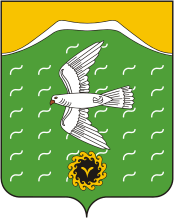         СОВЕТ сельского поселения         Кузяновский сельсовет         муниципального района          Ишимбайский район         Республики БашкортостанСовет  урамы, 46,Көҙән  ауылы, Ишембай районы, Башкортостан Республикаһы453234Тел.; 8(34794) 73-243, факс 73-200.Е-mail: kuzansp@rambler.ru        ул.Советская, 46,        с.Кузяново, Ишимбайский район,        Республика Башкортостан                        453234      Тел.; 8(34794) 73-243, факс 73-200.          Е-mail: kuzansp@rambler.ru